ST LINUS $20 for 2020 SCHOLARSHIP CAMPAIGNHelp make a student’s future clear and in focus.Donate$20 to Achieve a 20|20 Vision!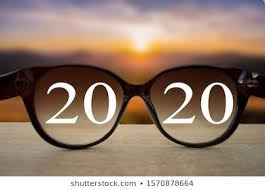 We are asking you to help make a student’s future here at St. Linus clear and in focus by donating $20 to help us raise $20,000 or more for scholarships! We hope that by encouraging, parishioners, parents, alumni and friends of St. Linus to grab a $20 from your purse or wallet that in the year of 2020 we can provide scholarships for our students and families that want a catholic education for their children but might be experiencing some difficulties. Catholic education is an investment in all of our futures so please join me in contributing to this campaign. You are welcome to give more than $20 but we ask that you at least give $20 for 2020!There are envelopes available in the Church and in the School and Parish Offices to use and drop in the collection at masses or you can click on the button below to donate electronically NOW via GiveCentral.Thank you from all of us at St. Linus School for your continued generosity. We are strong and vital because of your support!It’s a great day to be a Hawk!!